Client´s Bank identification for deposit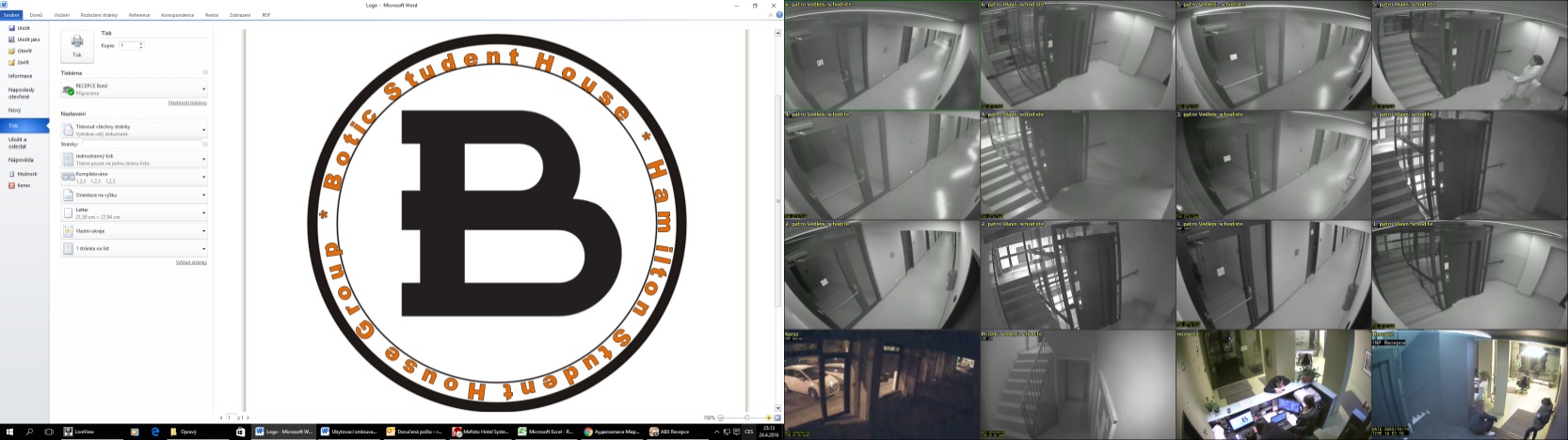 *Ubytovatel informuje, že v případě neúplného, nečitelného nebo chybného vyplnění všech požadovaných bankovních a identifikačních údajů klienta nenese za tyto údaje odpovědnost a částka nebude na účet klienta poukázána. Klient svým podpisem stvrzuje, že byl s tímto seznámen a veškerá odpovědnost za korektní vyplnění údajů výše uvedených leží na klientovi.* The Accommodation provider tells you that if incomplete, illegible or incorrect filling in all required identification bank data and the client accepts responsibility for such information and the amount will be credited to the account of the client. The client's signature confirms that he was acquainted with this and all the responsibility for correct completion of data listed above is for the client.Provider´s bank identification – student house BotičName of Provider: 	LOUISE H.C. s.r.o. Account number: 	4211303499/6800Name of the bank:       Sberbank CZ, a.s., Address:                               U Trezorky 921/2, 158 00 Praha 5-Jinonice IBAN:                              CZ50 6800 0000 0042 1130 3499SWIFT:                           VBOECZ2XXXXNOTE:                             your nameCurrency:                        CZKAccount´s owner:Address of permanent residence:Account number and currency:Name of the bank:Address of the bank:IBAN:SWIFT:Note (Student´s name):